        …................................                                                                                  Data   sporządzenia ….......................................................       Pieczęć  Nagłówkowa  OddziałuSPIS GOŁĘBI   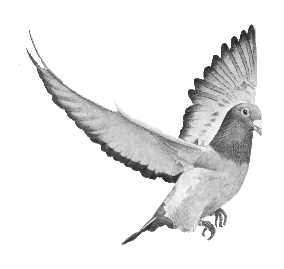 MISTRZOSTWO MŁODYCH DERBY /2019                       Hodowca..................................................Oddział………………………..Okręg Nowy Sącz                           Współrzędne geograficzne     Szerokość …………..…....……….              Długość ……….……..…….….….                       Adres zamieszkania i tel. …………………………………………………………………..                       Sekcja................................................  Nr. komputerowy hodowcy......................................                                    Sekretarz		                             Prezes		                                Podpis Hodowcy                                                                                                                                                                                                                             Kody barw: 1- niebieska, 2- nieb.nakr, 3-nieb.pst, 4-nieb.nakr.pst, 5- nieb.szp, 6-ciem.nak, 7-ciemna, 8- ciem.pst,      9 -ciem.szp, 10-czarn.pst, 11- czarna, 12-nietypowa, 13-czerwona, 14-czerw.nak, 15-czerw.szp, 16- czerw.pst,       17-płow.nak, 18-płow.szp, 19-płow.pst, 20-płowa, 21-biał.szp, 22-biał.pst. 1 – samczyk 0 – samiczkaLP.Nr. Obrączki RodowejPłećBarwa 1. 2. 3. 4. 5. 6. 7. 8. 9.10.11.12.13.14.15.